URBANDALE ELEMENTARY COUNSELING PROGRAM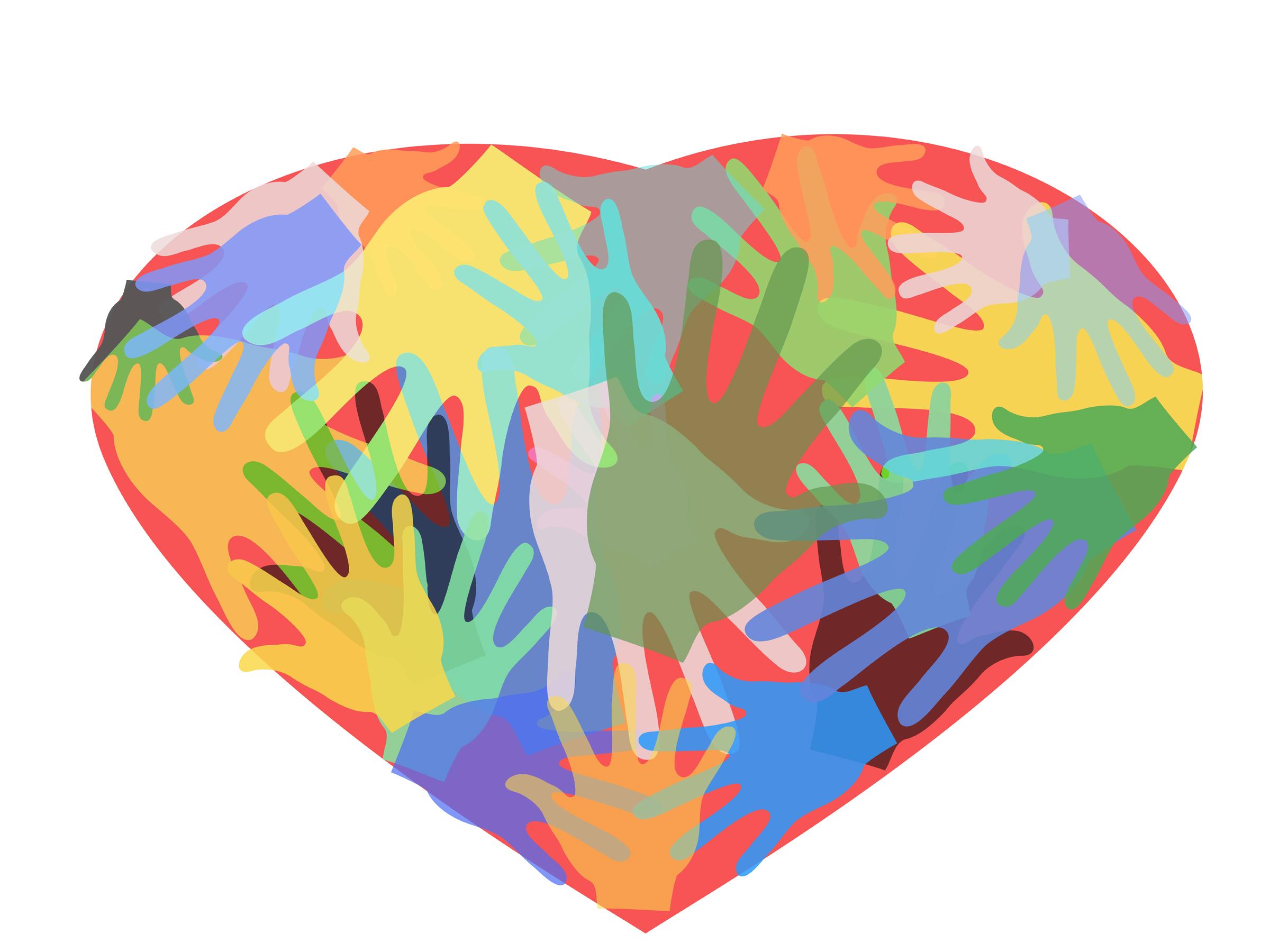 Kindergarten Expectations for Learning About Ethical BehaviorsStudents will know the difference between bullying and non-bullying behaviors.Students will know who to go to for help in a problem situation; peer, trusted adult.What you can do at home to help your childDefinition of Bullying	Mean or hurtful behavior	Done on PurposeRepeated over timeMust have an imbalance of power (target feels scared or uncomfortable)• Have your child name three friends at school who are fun to be around. • Talk about problems your child can solve alone and problems where help is needed.• Who in your neighborhood can your child go to for help?• Who would your child go to at school if there was a problem?• When reading a book with your child discuss how the characters solve their problems.Contact your Elementary School Counselor for more ideas